Cowan Market RegistrationFriday December 6, 2019 / 4-9 P.M.Saturday December 7, 2019 / 9 A.M – 4 P.M.Name: _______________________________________________________Phone Number: ____________________________________________Email: _______________________________________________________Address: ___________________________________________________________________________________________________________________Business Name: ____________________________________________Business Description: ____________________________________________________________________________________________________Booth rental fee is $50.00 per 10x10 booth, $90.00 for two, or $130.00 for three.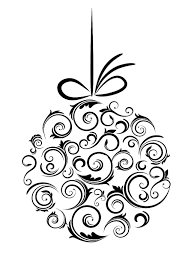 	Signature: __________________________ 	Date: ________________________________Please make checks payable to Cowan Christmas Parade.  Forms and payments can be mailed to Cowan City Hall PO Box 338, Cowan TN 37318.  We look forward to seeing you.    Vendor information will be emailed to you prior to the Christmas Market, should you have any questions please call 931-967-7318.  	Cowan Christmas Parade Committee
